KEMENTERIAN  AGAMA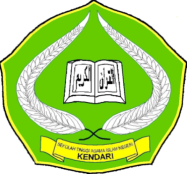                  SEKOLAH TINGGI AGAMA ISLAM NEGERI KENDARIJURUSAN TARBIYAHJalan sultan Qaimuddin No. 17 Telp. (0401) 393710 fax. 393710 PERSETUJUAN PEMBIMBING              Sikripsi ini  berjudul “Pengaruh Metode Demonstrasi Terhadap Prestasi Belajar Pendidikan Agama Islam Siswa Di SMPN 2 Mawasangka Kabupaten Buton”. Wandia, Nim: 08010101110. Program Studi PendidikanAgama Islam Jurusan Tarbiyah Sekolah Tinggi Agama Islam Negeri (STAIN) Sultan Qaimuddin Kendari, telah diperiksa oleh pembimbing I dan II serta disetujui untuk kesidang munaqasyah.Pembimbing I                                                            Pembimbing II 								     Dr. Abdul Kadir, M.Pd.                                              Ir. Hj. Ety Nur Inah, M.SiNIP: 1965061992031003                                             NIP: 196606151994032001